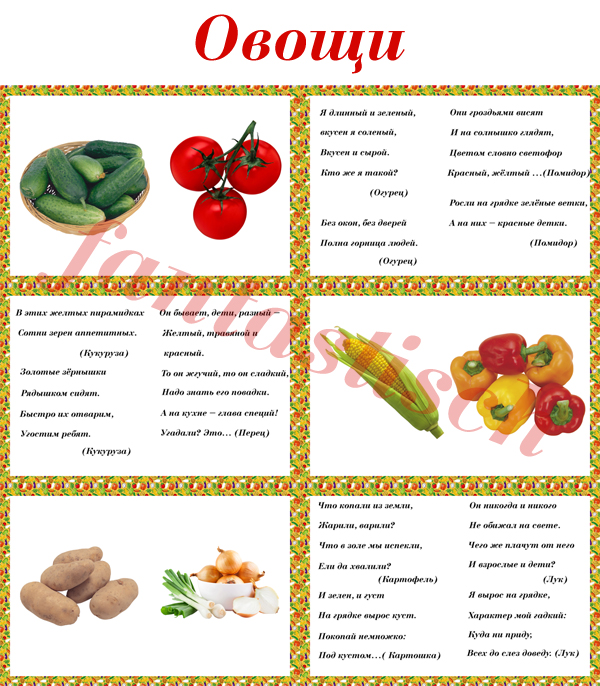 Картотека загадок по лексическим темам - Птицы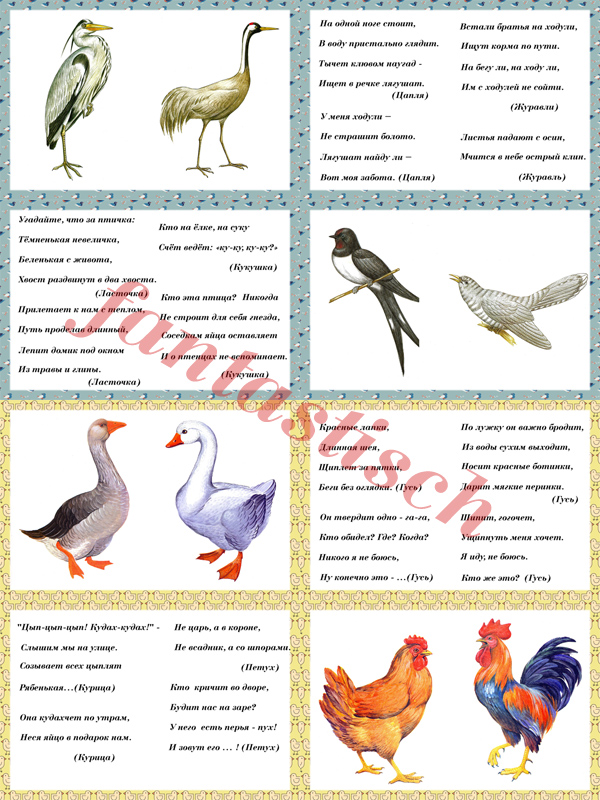  Картотека загадок по лексическим темам – Животные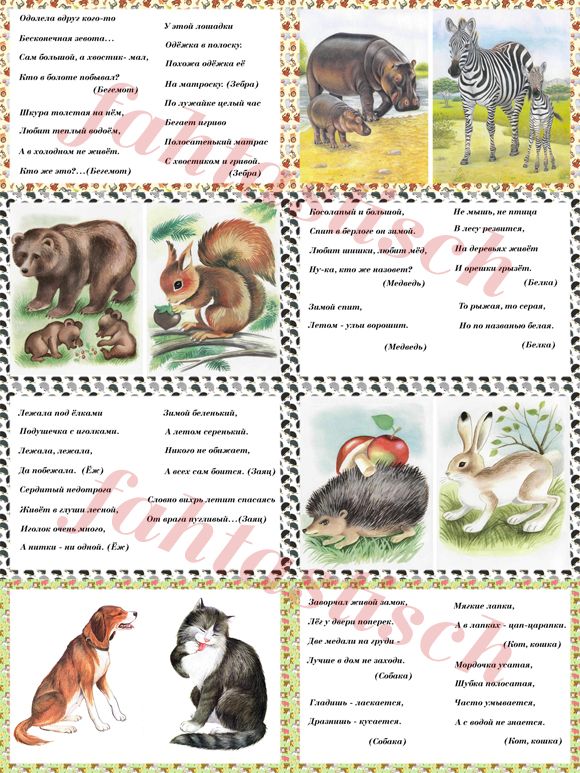 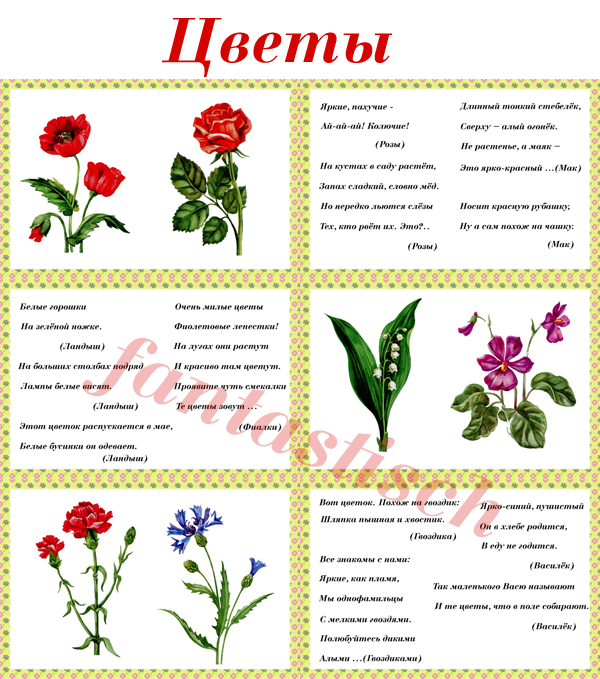 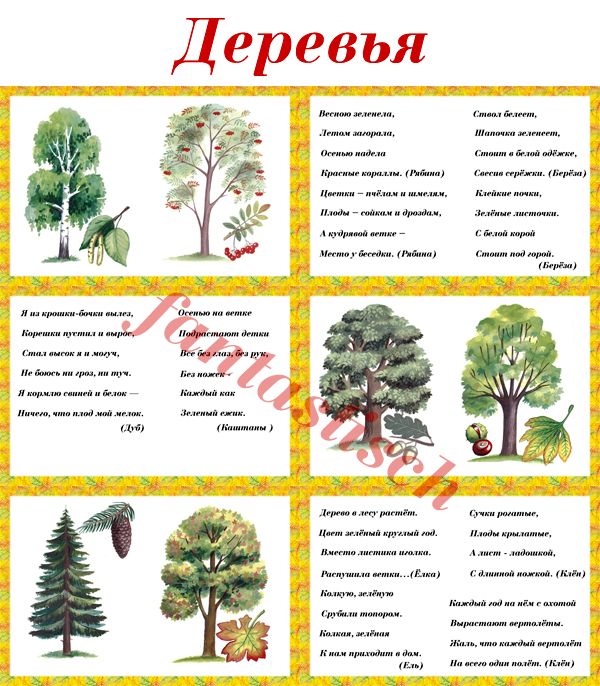 Картотека загадок по лексическим темам – ЖивотныеКартотека загадок по лексическим темам – Транспорт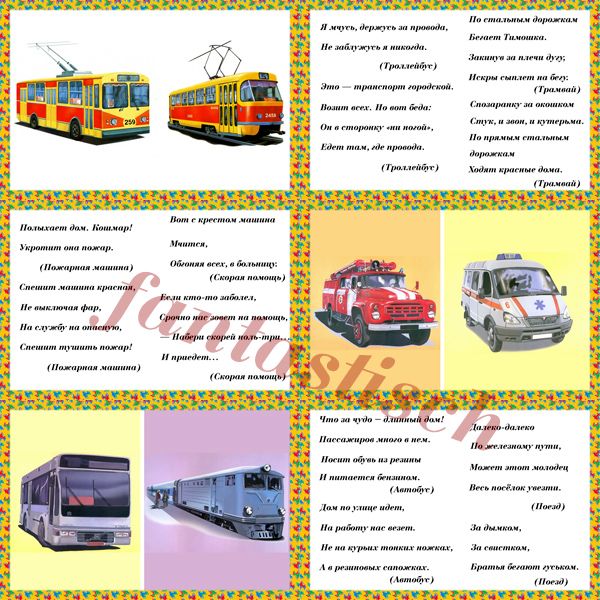 Картотека загадок по лексическим темам-Фрукты, ягоды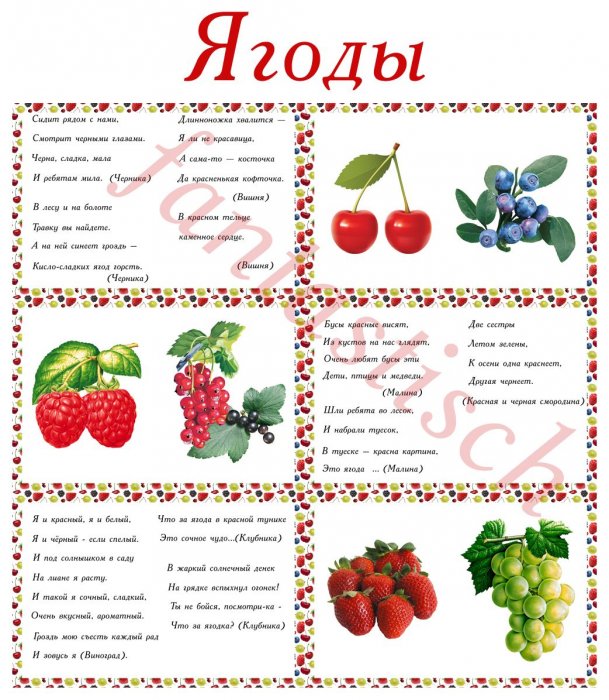 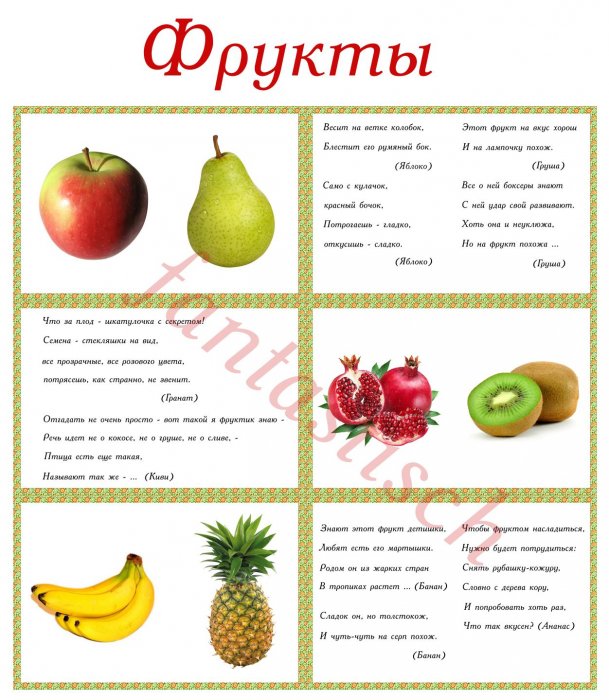 Картотека загадок по лексическим темам - Насекомые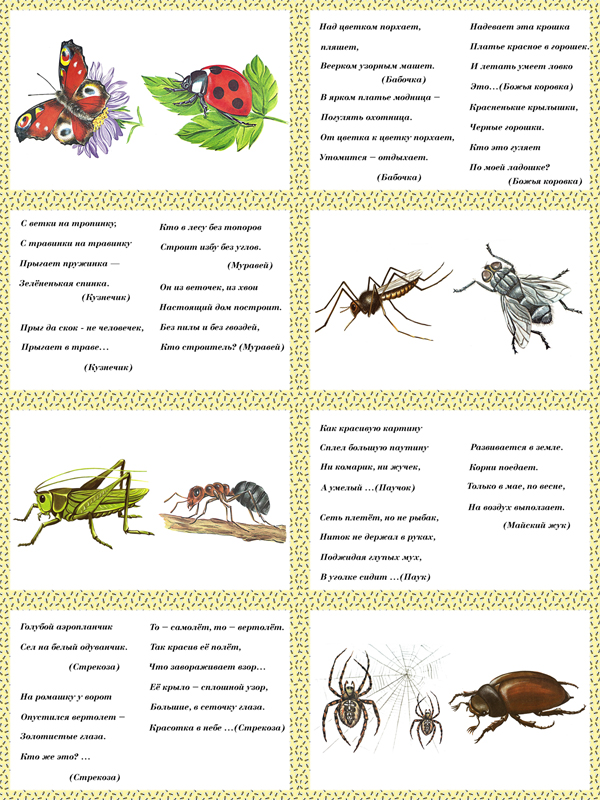 